Sehr geehrte Erziehungsberechtigte, zum Zwecke der vereinfachten Kontaktaufnahme durch die Erziehungsberechtigten, insbesondere zur Weitergabe von Informationen und zur Wahrung von deren Aufgaben sollen personenbezogene Daten weitergeleitet  werden.Hierzu möchten wir im Folgenden um Ihre Einwilligung nach dem KDG (Kirchlichen Datenschutzgesetz) § 6b) bitten.Hiermit willige ich ein, dass meine/unsere personenbezogenen Daten (Anschrift, Telefonnummer, E-Mail-Adresse) an die gewählten Klassenelternvertreter weitergeleitet werden dürfen. _______________________________________________________________________Name, Vorname des/der Schüler*in________________________________________________________________________Name, Vorname des/der Erziehungsberechtigten________________________________________________________________________	_________________________________Anschrift									Telefonnummer________________________________________________________________________E-Mail AdresseDiese Einwilligung kann für die Zukunft jederzeit bei der Schulleiter*in widerrufen werden. Durch den Widerruf der Einwilligung wird die Rechtmäßigkeit der aufgrund der Einwilligung bis zum Widerruf erfolgten Verarbeitung nicht berührt. Im Falle des Widerrufs werden entsprechende Daten zukünftig nicht mehr für die oben genannten Zwecke verwendet und unverzüglich gelöscht. Soweit die Einwilligung nicht widerrufen wird, gilt sie für die Dauer der Schulzugehörigkeit des Kindes. Nach Ende der Schulzugehörigkeit werden die Daten gelöscht. Die Einwilligung ist freiwillig. Aus der Nichterteilung oder dem Widerruf der Einwilligung entstehen keine Nachteile.Gegenüber der Schule besteht ein Recht auf Auskunft über Ihre personenbezogenen Daten, ferner haben Sie ein Recht auf Berichtigung, Löschung oder Einschränkung, ein Widerspruchsrecht gegen die Verarbeitung und ein Recht auf Datenübertragbarkeit. Des Weiteren steht Ihnen ein Beschwerderecht bei der zuständigen Aufsichtsbehörde zu.
Einwilligungserklärung zur Weitergabe der Kontaktdaten der Erziehungsberechtigten der Schüler*innen an die gewählten Klassenelternvertreter der Klasse      Stiftung Katholische Freie Schule der Diözese Rottenburg-StuttgartStabstelle Datenschutzdatenschutz@stiftungsschulamt.drs.de[Ort, Datum][Ort, Datum][Ort, Datum][Unterschrift des/der Erziehungsberechtigten]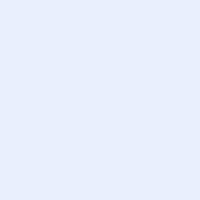 